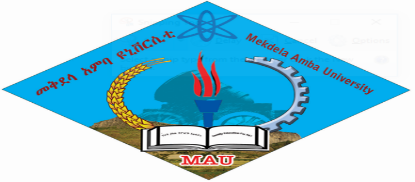 MEKIDELA AMBA UNIVERSITYFACULTY OF BUSINESS AND ECONOMICSDEPARTMENT OF ACCOUNTING AND FINANCECOURSE SYLLABUS FOR THE COURSE PROJECT ANALYSIS & EVALUATIONGENERAL INFORMATIONCourse descriptionThe course deals with the different stages of project management. Topics covered include: national plans and programs, the project cycle, market and demand analysis, raw materials and supplies study, location, site and environmental assessment, production plan and plant capacity, technology and engineering study, financial analysis, economic analysis, appraisal criteria, and project management. Course objectiveThis course aims to help students create an understanding of the processes, techniques, and procedures of project identification, formulation, appraising, planning, organizing, and implementing. It also highlights the monitoring, evaluation and impact analysis concepts.Learning outcomeAt the end of this course students will be able to:Introduction to ProjectDescribe Project Cycles & distinguish their differencesIdentify Projects which needs prioritization Analyzing  Projects Technically, economically & financially to know about how much they are feasibleUnderstand how Project Planned, Organized, and ImplementedAssessment Type of continuous assessment to be given during the course delivery: QuizTestProject paperOthers based on the nature of the course                      Course PolicyGeneralStudents should be familiar with the University's policies regarding the grading system, withdrawals, exemptions, class assignments, missed tests and exams, attending classes, supplemental privileges, and academic dishonesty.Testing policyIn the event that a student is absent on the day of a test, it is the student’s responsibility to contact the instructor prior to the missed test to be eligible for a make-up test. The opportunity to write missed tests will be granted at the faculty’s discretion and only under exceptional circumstances.  Students may be asked to document illness with a medical note.Assignment policyIn order to pass this course, it is the student’s responsibility to ensure that all assignments are completed and handed in.  Students will be expected to keep copies of every assignment submitted.  Clear grammatical English must be used in all written reports. Marks will be deducted for late assignments.  Extensions for assignments will only be considered when arrangements have been made prior to the due date and only under exceptional circumstances. Resource requiredDusterWhite boardLaptop                     ChalkBlack boardReference booksCHAPTER ONE: INTRODUCTION TO PROJECTUnit descriptionThis chapter deals with Definition of a Project, Classification of a Project, Characteristics/features of a Project, National Development Planning and Project Analysis, Role of Project Manager, Project Management Environment, Project Organization Structure and Management-By Project. To deliver these contents, active learning methods such as brainstorming, interactive lecture, group discussion, and independent learning and others will be used. And also to assess students’ achievement, continuous assessments such as quiz, test, class activities, assignments and others will be used.CHAPTER TWO: PROJECT CYCLEUnit descriptionThis chapter deals with UNIDO’s Project Cycle (UNIDO Model), BAUM’s Project Cycle (BAUM’s Model, 1978), S Choudhury’s Project Life Cycle (1988), Project Clearance Report (PCR), Management Approach to Project Cycle. To deliver these contents, active learning methods such as brainstorming, interactive lecture, group discussion, and independent learning and others will be used. And also to assess students’ achievement, continuous assessments such as quiz, test, class activities, assignments and others will be used.CHAPTER THREE: PROJECT IDENTIFICATIONUnit descriptionThis chapter deals with Project Identification, Source of Project Ideas, Who Identifies Projects, Project Concepts and Profiles, Prioritization and Ranking, Identification of Commercial Project Ideas. To deliver these contents, active learning methods such as brainstorming, interactive lecture, group discussion, and independent learning and others will be used. And also to assess students’ achievement, continuous assessments such as quiz, test, class activities, assignments and others will be used.CHAPTER FOUR: TECHNICAL ANALYSIS OF PROJECTUnit descriptionThis chapter deals with the role of feasibility Studies, Market demand analysis, Production Program and Plant capacity, Raw Materials and supplies study, Location and site selection and Environmental impact assessment, Technology and Engineering studies, Human Resource and organization study. To deliver these contents, active learning methods such as brainstorming, interactive lecture, group discussion, and independent learning and others will be used. And also to assess students’ achievement, continuous assessments such as quiz, test, class activities, assignments and others will be used.CHAPTER FIVE: FINANCIAL ANALYSIS OF PROJECTS Unit descriptionThis chapter deals with the financial analysis basic, Measuring Project cash flows, Non-discounted cash flow approaches, discounted cash flow approaches, Criteria for Investment Decision and Project financing alternatives. To deliver these contents, active learning methods such as brainstorming, interactive lecture, group discussion, and independent learning and others will be used. And also to assess students’ achievement, continuous assessments such as quiz, test, class activities, assignments and others will be used.CHAPTER SIX: ECONOMIC ANALYSIS OF PROJECTSUnit descriptionThis chapter deals with the Rational for Economic Analysis, Valuation and Shadow Prices, Basic Principle of Shadow Price, Use of Conversion Factor, Source of Shadow Prices, World Price System of Economic Analysis (Little-Mirrlees Method) & Domestic Price System of Economic Analysis (UNIDO Method). To deliver these contents, active learning methods such as brainstorming, interactive lecture, group discussion, and independent learning and others will be used. And also to assess students’ achievement, continuous assessments such as quiz, test, class activities, assignments and others will be used. CHAPTER SIX: Project Planning, Organizing, and ImplementationUnit descriptionThis chapter deals with Project Planning and Organizing, Managing the Implementation Process, Problems in Project Implementation, Success in Project Implementation, Success in Project Implementation, Project Evaluation, Project Impact Analysis & Reporting evaluation results. To deliver these contents, active learning methods such as brainstorming, interactive lecture, group discussion, and independent learning and others will be used. And also to assess students’ achievement, continuous assessments such as quiz, test, class activities, assignments and others will be used. TEXT AND REFERENCE BOOKSText Book: UNIDO Manual Guidelines to project planning in Ethiopia, Development Project Studies Authority. 13th Reference Books Prasana Chandra. Projects: planning, analysis, selection, implementation, and review. 4thCourse NameProject  Analysis & EvaluationInstructorsEjigu NigussieCourse code:AcFn3202Contact Hours (per week)3 crhPrerequisite============Office location===========Year3 Semester ICredits ETCTS Credits 5 Cr. Hr. = 3    Lecture days & Hours To be assigned by the department.Email Kitawejig@Gmail.ComTarget Group 3rd year Accounting & Finance students Methods of assessment Mark Load Continuous assessment 50%Final exam50%Total 100%QuizTest1Test 2       Project paperFinal ExamTotal 510%15%20%50%100%Objectives Contents Define projectProject definitionList and Explain the classifications of projectsClassification of a Project1.3List down the Characteristics/features of a Project,Characteristics/features of a Project,1.4 Explain the National Development Planning and Project Analysis National Development Planning and Project Analysis1.5Understand the Role of Project ManagerRole of Project Manager1.6 explain Project Management EnvironmentProject Management Environment1.7 know Project Organization StructureProject Organization Structure1.8 explain Management-By ProjectManagement-By ProjectContentsObjectives 2.1. UNIDO’s Project Cycle (UNIDO Model) 2.1. understand UNIDO’s Project Cycle (UNIDO Model) 2.2. BAUM’s Project Cycle (BAUM’s Model, 1978)2.2. understand BAUM’s Project Cycle (BAUM’s Model, 1978) 2.3  S Choudhury’s Project Life Cycle (1988)2.3. understand S Choudhury’s Project Life Cycle (1988) 2.4 Project Clearance Report (PCR)2.4. Explain Project Clearance Report (PCR) 2.5. Management Approach to Project Cycle2.5. list Management Approach to Project CycleContentsObjectivesProject Identification 3.1 Identify projectsSource of Project Ideas3.2 Justify the sources that the project ideas originated.Who Identifies Projects3.3 Know the practitioner in identifying the projectProject Concepts and Profiles3.4 Explain the concepts and profiles of projectPrioritization and Ranking3.5 Explain the  criteria used to screen out projectsIdentification of Commercial Project Ideas3.6 Distinguish the commercial project ideas from othersContentsObjectives4.1 Role of feasibility Studies4.1 identify the role of feasibility study4.2 Market demand analysis4.2 investigate the demand of the market4.3 Production Program and Plant capacity4.3 plan the plant capacity of production4.4 Raw Materials and supplies study4.4 determine supplies of raw materials needed for production4.5 Location and site selection and Environmental impact assessment4.5 assess sites and locations which are good for marketing4.6 Technology and Engineering studies4.6 justify technologies and engineering studies 4.7 Human Resource and organization study4.7 understand the human resources and organizations which supplies and uses resourcesContents Objectives5.1 Financial analysis basic5.1 illustrate the basic financial analysis5.2 Measuring Project cash flows5.2 calculate project cash flows5.3 Non-discounted cash flow approaches5.3 measure the approaches of Non-discounted cash flow5.4 Discounted cash flow approaches5.4 measure the approaches of discounted cash flow5.5 Criteria for Investment Decision5.5 identify the criteria used for investment decisions5.6 Project financing alternatives5.6 justify the alternatives for financing the projectContents Objectives6.1 Rational for Economic Analysis6.1 Understand the Rationales for Economic Analysis6.2 Valuation and Shadow Prices6.2 Illustrate shadow prices6.3 Basic Principle of Shadow Price6.3 Identify the principles of shadow prices6.4 Use of Conversion Factor6.4 Make illustrations about the Use of Conversion Factor6.5 Source of Shadow Prices6.5 Investigate the sources of shadow prices6.6 World Price System of Economic Analysis (Little-Mirrlees Method)6.6 Explain the World Price System of Economic Analysis6.7 Domestic Price System of Economic Analysis (UNIDO Method)6.7 Justify about Domestic Price System of Economic Analysis (UNIDO Method)Contents Objectives7.1 Project Planning and Organizing7.1 Explain Project Planning and Organizing7.2 Managing the Implementation Process7.2 Manage the Implementation Processes7.3 Problems in Project Implementation7.3 Justify Problems in Project Implementation7.4 Success in Project Implementation7.4 Determine the Success from the implementation of project7.5 Project Evaluation7.5 Define Project Evaluation7.6 Project Impact Analysis7.6 portrays the Project Impact Analysis7.7 Reporting evaluation results7.7 Report evaluation results from the illustration 